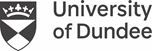 Application ChecklistComplete this application form for CME Distance Learning programmes only. Apply for our full time CME programmes via our webpage at https://www.dundee.ac.uk/study/pg/medical-education/ 
Before completing this application form please read the notes on the back page. Incomplete forms and enclosures may delay the processing of your application.This form should be completed electronically. Please complete ALL sections of this form in bold.  ALL fields are mandatory and require completion. Please ensure that you use your full name (As stated on Passport) when applying as this is the name that will appear on your student record and award certificate.Please tick to confirm that you have submitted all the following documents with your application form to cmecourses@dundee.ac.uk.  Application Form – all sections completed electronically and in bold An ID sized Photograph (see note 10 at the back of this application for details) Copy of your first Degree(s) in healthcare discipline or other equivalent Medical Degree or other equivalent qualification acceptable to the Programme Director or the equivalent credits subject to the approval of the Programme Director  Royal College memberships (if applicable) Copy of up to date IELTS or equivalent (if your first language is not English and you have not studied in a UK institution prior to your application)Please note that failure to complete all sections of the application and submit supporting documentation may result in a delay in processing your application.Please note the application deadline on the website – applications will not be accepted after midnight (GMT) on the deadline day. Thank you for your applicationSCHOOL OF MEDICINECENTRE FOR MEDICAL EDUCATION –DISTANCE LEARNING APPLICATION FORMSCHOOL OF MEDICINE 	Form AD-MDN-MED1-12CENTRE FOR MEDICAL EDUCATION – DISTANCE LEARNING APPLICATION FORMComplete this application form for CME Distance Learning programmes only. Apply for our full time CME programmes via our webpage at https://www.dundee.ac.uk/study/pg/medical-education/ Before completing this application form please read the notes on the back page. Incomplete forms and enclosures may delay the processing of your application. This form should be completed electronically. Please complete ALL sections of this form in bold.  ALL fields are mandatory and require completion.A. Proposed Programme of StudyA. Proposed Programme of StudyA. Proposed Programme of StudyA. Proposed Programme of StudyA. Proposed Programme of Study(see note 1)Programme: (Indicate which programme you wish to apply for – select only one)					    Postgraduate Certificate in Medical Education (non-Specialty)					   Postgraduate Certificate in Medical Education (Anaesthetics)*					   Postgraduate Certificate in Medical Education (Dentistry)*					   Postgraduate Certificate in Medical Education (General Practice)*					   Postgraduate Certificate in Medical Education (Radiology)*					   Postgraduate Certificate in Medical Education (Oncology)*					   Postgraduate Certificate in Medical Education (Simulation)*					   Postgraduate Certificate in Medical Education (Surgery)*					   Postgraduate Diploma in Medical Education					   Postgraduate Master of Medical Education					   Postgraduate Diploma in Medical Education (Dentistry)*					   Postgraduate Master of Medical Education (Dentistry)*					   Postgraduate Diploma in Medical Education (Simulation)*					   Postgraduate Master of Medical Education (Simulation)**Please provide details of your current role in the specified specialty in section G.Programme: (Indicate which programme you wish to apply for – select only one)					    Postgraduate Certificate in Medical Education (non-Specialty)					   Postgraduate Certificate in Medical Education (Anaesthetics)*					   Postgraduate Certificate in Medical Education (Dentistry)*					   Postgraduate Certificate in Medical Education (General Practice)*					   Postgraduate Certificate in Medical Education (Radiology)*					   Postgraduate Certificate in Medical Education (Oncology)*					   Postgraduate Certificate in Medical Education (Simulation)*					   Postgraduate Certificate in Medical Education (Surgery)*					   Postgraduate Diploma in Medical Education					   Postgraduate Master of Medical Education					   Postgraduate Diploma in Medical Education (Dentistry)*					   Postgraduate Master of Medical Education (Dentistry)*					   Postgraduate Diploma in Medical Education (Simulation)*					   Postgraduate Master of Medical Education (Simulation)**Please provide details of your current role in the specified specialty in section G.Programme: (Indicate which programme you wish to apply for – select only one)					    Postgraduate Certificate in Medical Education (non-Specialty)					   Postgraduate Certificate in Medical Education (Anaesthetics)*					   Postgraduate Certificate in Medical Education (Dentistry)*					   Postgraduate Certificate in Medical Education (General Practice)*					   Postgraduate Certificate in Medical Education (Radiology)*					   Postgraduate Certificate in Medical Education (Oncology)*					   Postgraduate Certificate in Medical Education (Simulation)*					   Postgraduate Certificate in Medical Education (Surgery)*					   Postgraduate Diploma in Medical Education					   Postgraduate Master of Medical Education					   Postgraduate Diploma in Medical Education (Dentistry)*					   Postgraduate Master of Medical Education (Dentistry)*					   Postgraduate Diploma in Medical Education (Simulation)*					   Postgraduate Master of Medical Education (Simulation)**Please provide details of your current role in the specified specialty in section G.Programme: (Indicate which programme you wish to apply for – select only one)					    Postgraduate Certificate in Medical Education (non-Specialty)					   Postgraduate Certificate in Medical Education (Anaesthetics)*					   Postgraduate Certificate in Medical Education (Dentistry)*					   Postgraduate Certificate in Medical Education (General Practice)*					   Postgraduate Certificate in Medical Education (Radiology)*					   Postgraduate Certificate in Medical Education (Oncology)*					   Postgraduate Certificate in Medical Education (Simulation)*					   Postgraduate Certificate in Medical Education (Surgery)*					   Postgraduate Diploma in Medical Education					   Postgraduate Master of Medical Education					   Postgraduate Diploma in Medical Education (Dentistry)*					   Postgraduate Master of Medical Education (Dentistry)*					   Postgraduate Diploma in Medical Education (Simulation)*					   Postgraduate Master of Medical Education (Simulation)**Please provide details of your current role in the specified specialty in section G.Programme: (Indicate which programme you wish to apply for – select only one)					    Postgraduate Certificate in Medical Education (non-Specialty)					   Postgraduate Certificate in Medical Education (Anaesthetics)*					   Postgraduate Certificate in Medical Education (Dentistry)*					   Postgraduate Certificate in Medical Education (General Practice)*					   Postgraduate Certificate in Medical Education (Radiology)*					   Postgraduate Certificate in Medical Education (Oncology)*					   Postgraduate Certificate in Medical Education (Simulation)*					   Postgraduate Certificate in Medical Education (Surgery)*					   Postgraduate Diploma in Medical Education					   Postgraduate Master of Medical Education					   Postgraduate Diploma in Medical Education (Dentistry)*					   Postgraduate Master of Medical Education (Dentistry)*					   Postgraduate Diploma in Medical Education (Simulation)*					   Postgraduate Master of Medical Education (Simulation)**Please provide details of your current role in the specified specialty in section G.Programme: (Indicate which programme you wish to apply for – select only one)					    Postgraduate Certificate in Medical Education (non-Specialty)					   Postgraduate Certificate in Medical Education (Anaesthetics)*					   Postgraduate Certificate in Medical Education (Dentistry)*					   Postgraduate Certificate in Medical Education (General Practice)*					   Postgraduate Certificate in Medical Education (Radiology)*					   Postgraduate Certificate in Medical Education (Oncology)*					   Postgraduate Certificate in Medical Education (Simulation)*					   Postgraduate Certificate in Medical Education (Surgery)*					   Postgraduate Diploma in Medical Education					   Postgraduate Master of Medical Education					   Postgraduate Diploma in Medical Education (Dentistry)*					   Postgraduate Master of Medical Education (Dentistry)*					   Postgraduate Diploma in Medical Education (Simulation)*					   Postgraduate Master of Medical Education (Simulation)**Please provide details of your current role in the specified specialty in section G.Level :     PostgraduateMode :    Distance LearningEntry Month: Entry Year Entry Year Entry Year B. Previous Contact with DundeeB. Previous Contact with DundeeB. Previous Contact with DundeeB. Previous Contact with Dundee(see note 2)Are you currently, or have you previously been, a student of the University of Dundee?Yes     No Matriculation or Application No.Matriculation or Application No.Have you previously submitted an application to the University of Dundee?Yes  No C. Personal Details – please complete all fields, as indicatedC. Personal Details – please complete all fields, as indicatedC. Personal Details – please complete all fields, as indicatedC. Personal Details – please complete all fields, as indicatedC. Personal Details – please complete all fields, as indicatedC. Personal Details – please complete all fields, as indicatedC. Personal Details – please complete all fields, as indicated(see note 3)Surname / Family Name (As stated on Passport) Surname / Family Name (As stated on Passport) Surname / Family Name (As stated on Passport) Title: Title: Gender: Gender: Gender: First / Given Name(s)(As stated on Passport)First / Given Name(s)(As stated on Passport)First / Given Name(s)(As stated on Passport)Date of Birth (dd / mm / yyyy): Date of Birth (dd / mm / yyyy): Date of Birth (dd / mm / yyyy): Date of Birth (dd / mm / yyyy): Date of Birth (dd / mm / yyyy): Previous Surname:Previous Surname:Previous Surname:Previous Surname:Previous Surname:Previous Surname:Previous Surname:Previous Surname:Permanent Home Address: City: City: Country: Country: Postcode/Zipcode: Postcode/Zipcode: Postcode/Zipcode: Postcode/Zipcode: Home Email: Home Email: Home Email: Work Email: Work Email: Work Email: Work Email: Work Email:   Please tick this box to indicate you wish to be added to our mailing list.  Please tick this box to indicate you wish to be added to our mailing list.  Please tick this box to indicate you wish to be added to our mailing list.  Please tick this box to indicate you wish to be added to our mailing list.  Please tick this box to indicate you wish to be added to our mailing list.  Please tick this box to indicate you wish to be added to our mailing list.  Please tick this box to indicate you wish to be added to our mailing list.  Please tick this box to indicate you wish to be added to our mailing list.Telephone Number(s)(With Country and Area Code)Telephone Number(s)(With Country and Area Code)Home:Home:Mobile: Mobile: Mobile: Mobile: Which is your correspondence address (letters from the University will be sent to this address):             Home address          Employment address Which is your correspondence address (letters from the University will be sent to this address):             Home address          Employment address Which is your correspondence address (letters from the University will be sent to this address):             Home address          Employment address Which is your correspondence address (letters from the University will be sent to this address):             Home address          Employment address Which is your correspondence address (letters from the University will be sent to this address):             Home address          Employment address Which is your correspondence address (letters from the University will be sent to this address):             Home address          Employment address Which is your correspondence address (letters from the University will be sent to this address):             Home address          Employment address Which is your correspondence address (letters from the University will be sent to this address):             Home address          Employment address Country of Birth: Country of Birth: Country of Birth: Nationality:Nationality:Nationality:Nationality:Nationality:Country of Domicile:Country of Domicile:Country of Domicile:How long have you lived in that county/country?How long have you lived in that county/country?How long have you lived in that county/country?How long have you lived in that county/country?How long have you lived in that county/country?Ethnic Origin:          Ethnic Origin:          Ethnic Origin:          Ethnic Origin:          Ethnic Origin:          Ethnic Origin:          Ethnic Origin:          Ethnic Origin:          If you are not a UK/EU national, but have given a home address in the UK/EU, what date did you enter the UK/EU? If you are not a UK/EU national, but have given a home address in the UK/EU, what date did you enter the UK/EU? If you are not a UK/EU national, but have given a home address in the UK/EU, what date did you enter the UK/EU? If you are not a UK/EU national, but have given a home address in the UK/EU, what date did you enter the UK/EU? If you are not a UK/EU national, but have given a home address in the UK/EU, what date did you enter the UK/EU? If you are not a UK/EU national, but have given a home address in the UK/EU, what date did you enter the UK/EU? If you are not a UK/EU national, but have given a home address in the UK/EU, what date did you enter the UK/EU? If you are not a UK/EU national, but have given a home address in the UK/EU, what date did you enter the UK/EU? D. Funding DetailsHow will your programme fees be met? Note: if you are not self-funded, it is in your interests to ensure that arrangements are confirmed with your funder at an early stage.How will your programme fees be met? Note: if you are not self-funded, it is in your interests to ensure that arrangements are confirmed with your funder at an early stage.Wholly by EmployerPartly by Employer, partly by yourselfWholly by yourselfOther. Please specify: E. Additional InformationE. Additional InformationE. Additional Information(see note 4)1Disability: The University encourages applications from students with disabilities and special needs and is keen to provide appropriate support for study. If you have a disability, special needs (including dyslexia) or medical condition, please select the appropriate box and enclose further details where necessary.  Please select ‘A’ if you have no disability or support requirements:If you do not want to disclose a disability on your application form but would like disability support for your studies please visit the link below.  The University of Dundee provide help for many different disabilities which are not disclosed unless you give permission.https://www.dundee.ac.uk/disabilityservices/Disability: The University encourages applications from students with disabilities and special needs and is keen to provide appropriate support for study. If you have a disability, special needs (including dyslexia) or medical condition, please select the appropriate box and enclose further details where necessary.  Please select ‘A’ if you have no disability or support requirements:If you do not want to disclose a disability on your application form but would like disability support for your studies please visit the link below.  The University of Dundee provide help for many different disabilities which are not disclosed unless you give permission.https://www.dundee.ac.uk/disabilityservices/Disability: The University encourages applications from students with disabilities and special needs and is keen to provide appropriate support for study. If you have a disability, special needs (including dyslexia) or medical condition, please select the appropriate box and enclose further details where necessary.  Please select ‘A’ if you have no disability or support requirements:If you do not want to disclose a disability on your application form but would like disability support for your studies please visit the link below.  The University of Dundee provide help for many different disabilities which are not disclosed unless you give permission.https://www.dundee.ac.uk/disabilityservices/Disability: The University encourages applications from students with disabilities and special needs and is keen to provide appropriate support for study. If you have a disability, special needs (including dyslexia) or medical condition, please select the appropriate box and enclose further details where necessary.  Please select ‘A’ if you have no disability or support requirements:If you do not want to disclose a disability on your application form but would like disability support for your studies please visit the link below.  The University of Dundee provide help for many different disabilities which are not disclosed unless you give permission.https://www.dundee.ac.uk/disabilityservices/2Residential Category: The University will determine whether you are categorised as ‘UK/EU’ or ‘Overseas’ for fees (this applies to ALL applicants). Your Residential Category is a guide that helps us determine your fee status. If we are unsure of your fee status, we will write to you for more information. Read the full residential category definitions below (7 & 8 no longer exist), then tick the one that applies to you :Residential Category: The University will determine whether you are categorised as ‘UK/EU’ or ‘Overseas’ for fees (this applies to ALL applicants). Your Residential Category is a guide that helps us determine your fee status. If we are unsure of your fee status, we will write to you for more information. Read the full residential category definitions below (7 & 8 no longer exist), then tick the one that applies to you :1. UK Citizen or EU National - You are a UK or EU national, or are the child or grandchild, or the spouse or civil partner of a UK or EU national and have lived in the European Economic Area (EEA), Switzerland or Overseas Territories (OT) for the past three years, but not just for full-time education. If you have been living in the EEA, Switzerland or OT for three years partly for full time education, you also lived in the EEA, Switzerland or OT prior to that 3-year period.1. UK Citizen or EU National - You are a UK or EU national, or are the child or grandchild, or the spouse or civil partner of a UK or EU national and have lived in the European Economic Area (EEA), Switzerland or Overseas Territories (OT) for the past three years, but not just for full-time education. If you have been living in the EEA, Switzerland or OT for three years partly for full time education, you also lived in the EEA, Switzerland or OT prior to that 3-year period.2. EEA or Swiss national - Either: You are an EEA or Swiss national working in the UK, or you are the child, spouse or civil partner of such a person or you are the parent or grandparent of an EEA national working in the UK. You have lived in the EEA or Switzerland or OT for the past three years, but not just for full-time education. If you have been living in the EEA, Switzerland or OT for three years partly for full time education, you also lived in the EEA, Switzerland or OT prior to that 3-year period. Or: You are the child of a Swiss national and have lived in the EEA or Switzerland or OT for the past three years, but not just for full-time education. If you have been living in the EEA, Switzerland or OT for three years partly for full time education, you also lived in the EEA, Switzerland or OT prior to that 3 year period.2. EEA or Swiss national - Either: You are an EEA or Swiss national working in the UK, or you are the child, spouse or civil partner of such a person or you are the parent or grandparent of an EEA national working in the UK. You have lived in the EEA or Switzerland or OT for the past three years, but not just for full-time education. If you have been living in the EEA, Switzerland or OT for three years partly for full time education, you also lived in the EEA, Switzerland or OT prior to that 3-year period. Or: You are the child of a Swiss national and have lived in the EEA or Switzerland or OT for the past three years, but not just for full-time education. If you have been living in the EEA, Switzerland or OT for three years partly for full time education, you also lived in the EEA, Switzerland or OT prior to that 3 year period.3. Child of a Turkish worker - You are the child of a Turkish national who has lawfully worked in the UK, and you have lived in the EEA, Switzerland or Turkey for the past three years.3. Child of a Turkish worker - You are the child of a Turkish national who has lawfully worked in the UK, and you have lived in the EEA, Switzerland or Turkey for the past three years.4. Refugee - You have been recognised as a refugee by the British government or you are the spouse, civil partner or child under 18 of such a person at the time of the asylum application.4. Refugee - You have been recognised as a refugee by the British government or you are the spouse, civil partner or child under 18 of such a person at the time of the asylum application.5. Humanitarian Protection or similar - You have been granted Exceptional Leave to Enter or Remain, Humanitarian Protection or Discretionary Leave or you are the spouse, civil partner or child under 18 of such a person at the time of the asylum application.5. Humanitarian Protection or similar - You have been granted Exceptional Leave to Enter or Remain, Humanitarian Protection or Discretionary Leave or you are the spouse, civil partner or child under 18 of such a person at the time of the asylum application.6. Settled in the UK - You have Indefinite Leave to Enter or Remain in the UK or have the Right of Abode in the UK and have lived in the UK, the Channel Islands or the Isle of Man (or more than one of these) for three years, but not just for full-time education. (However, this does not apply if you are exempt from immigration control, for example, as a diplomat, a member of visiting armed forces or an employee of an international organisation or the family or staff member of such a person: if this is your situation your residential category is ‘Other’).6. Settled in the UK - You have Indefinite Leave to Enter or Remain in the UK or have the Right of Abode in the UK and have lived in the UK, the Channel Islands or the Isle of Man (or more than one of these) for three years, but not just for full-time education. (However, this does not apply if you are exempt from immigration control, for example, as a diplomat, a member of visiting armed forces or an employee of an international organisation or the family or staff member of such a person: if this is your situation your residential category is ‘Other’).9. Other - None of the above.9. Other - None of the above.F. English Language – to be completed by ALL applicantsF. English Language – to be completed by ALL applicantsF. English Language – to be completed by ALL applicantsF. English Language – to be completed by ALL applicantsF. English Language – to be completed by ALL applicantsF. English Language – to be completed by ALL applicantsF. English Language – to be completed by ALL applicants(see note 5)All students studying at the University of Dundee must have a minimum English Language qualification equivalent to GCSE/ Standard Grade English Language. All students studying at the University of Dundee must have a minimum English Language qualification equivalent to GCSE/ Standard Grade English Language. All students studying at the University of Dundee must have a minimum English Language qualification equivalent to GCSE/ Standard Grade English Language. All students studying at the University of Dundee must have a minimum English Language qualification equivalent to GCSE/ Standard Grade English Language. All students studying at the University of Dundee must have a minimum English Language qualification equivalent to GCSE/ Standard Grade English Language. All students studying at the University of Dundee must have a minimum English Language qualification equivalent to GCSE/ Standard Grade English Language. All students studying at the University of Dundee must have a minimum English Language qualification equivalent to GCSE/ Standard Grade English Language. All students studying at the University of Dundee must have a minimum English Language qualification equivalent to GCSE/ Standard Grade English Language. Please indicate whether English is: (tick only one)Please indicate whether English is: (tick only one)Please indicate whether English is: (tick only one)Please indicate whether English is: (tick only one)a) Your first language  a) Your first language  a) Your first language  b) Your main language for education b) Your main language for education c) Learnt as a foreign language   c) Learnt as a foreign language   c) Learnt as a foreign language   UK-based English Language qualifications that satisfy the English Language requirement are, for example, O-grade, standard grade, Higher, Advanced Higher, Intermediate 2, CSYS, O-level, AO-level, AS-level, A-level, GCSE, and Communications 4.Indicate any UK based qualifications that you have in English Language below:UK-based English Language qualifications that satisfy the English Language requirement are, for example, O-grade, standard grade, Higher, Advanced Higher, Intermediate 2, CSYS, O-level, AO-level, AS-level, A-level, GCSE, and Communications 4.Indicate any UK based qualifications that you have in English Language below:UK-based English Language qualifications that satisfy the English Language requirement are, for example, O-grade, standard grade, Higher, Advanced Higher, Intermediate 2, CSYS, O-level, AO-level, AS-level, A-level, GCSE, and Communications 4.Indicate any UK based qualifications that you have in English Language below:UK-based English Language qualifications that satisfy the English Language requirement are, for example, O-grade, standard grade, Higher, Advanced Higher, Intermediate 2, CSYS, O-level, AO-level, AS-level, A-level, GCSE, and Communications 4.Indicate any UK based qualifications that you have in English Language below:UK-based English Language qualifications that satisfy the English Language requirement are, for example, O-grade, standard grade, Higher, Advanced Higher, Intermediate 2, CSYS, O-level, AO-level, AS-level, A-level, GCSE, and Communications 4.Indicate any UK based qualifications that you have in English Language below:UK-based English Language qualifications that satisfy the English Language requirement are, for example, O-grade, standard grade, Higher, Advanced Higher, Intermediate 2, CSYS, O-level, AO-level, AS-level, A-level, GCSE, and Communications 4.Indicate any UK based qualifications that you have in English Language below:UK-based English Language qualifications that satisfy the English Language requirement are, for example, O-grade, standard grade, Higher, Advanced Higher, Intermediate 2, CSYS, O-level, AO-level, AS-level, A-level, GCSE, and Communications 4.Indicate any UK based qualifications that you have in English Language below:UK-based English Language qualifications that satisfy the English Language requirement are, for example, O-grade, standard grade, Higher, Advanced Higher, Intermediate 2, CSYS, O-level, AO-level, AS-level, A-level, GCSE, and Communications 4.Indicate any UK based qualifications that you have in English Language below:Exam type and subject(e.g. O-grade English Language)Exam type and subject(e.g. O-grade English Language)Score/Grade(e.g. Grade C)Score/Grade(e.g. Grade C)Date of Award(or expected date of award)Date of Award(or expected date of award)University/College/School attendedUniversity/College/School attendedIndicate any internationally recognised qualifications gained as proof of English Language level and score/grade achieved (e.g. IELTS, TOEFL, Cambridge, IGCSE, International O-Level). You must have completed these exams and received the results prior to matriculation.You must attach a certified copy of your certificate.Indicate any internationally recognised qualifications gained as proof of English Language level and score/grade achieved (e.g. IELTS, TOEFL, Cambridge, IGCSE, International O-Level). You must have completed these exams and received the results prior to matriculation.You must attach a certified copy of your certificate.Indicate any internationally recognised qualifications gained as proof of English Language level and score/grade achieved (e.g. IELTS, TOEFL, Cambridge, IGCSE, International O-Level). You must have completed these exams and received the results prior to matriculation.You must attach a certified copy of your certificate.Indicate any internationally recognised qualifications gained as proof of English Language level and score/grade achieved (e.g. IELTS, TOEFL, Cambridge, IGCSE, International O-Level). You must have completed these exams and received the results prior to matriculation.You must attach a certified copy of your certificate.Indicate any internationally recognised qualifications gained as proof of English Language level and score/grade achieved (e.g. IELTS, TOEFL, Cambridge, IGCSE, International O-Level). You must have completed these exams and received the results prior to matriculation.You must attach a certified copy of your certificate.Indicate any internationally recognised qualifications gained as proof of English Language level and score/grade achieved (e.g. IELTS, TOEFL, Cambridge, IGCSE, International O-Level). You must have completed these exams and received the results prior to matriculation.You must attach a certified copy of your certificate.Indicate any internationally recognised qualifications gained as proof of English Language level and score/grade achieved (e.g. IELTS, TOEFL, Cambridge, IGCSE, International O-Level). You must have completed these exams and received the results prior to matriculation.You must attach a certified copy of your certificate.Indicate any internationally recognised qualifications gained as proof of English Language level and score/grade achieved (e.g. IELTS, TOEFL, Cambridge, IGCSE, International O-Level). You must have completed these exams and received the results prior to matriculation.You must attach a certified copy of your certificate.Test type (e.g. IELTS)Score/Grade (e.g. 6.5)Score/Grade (e.g. 6.5)Score/Grade (e.g. 6.5)Date /Expected date of TestDate /Expected date of TestIELTS TRF/ Ref Number (if applicable)IELTS TRF/ Ref Number (if applicable)Further information about English Language requirements can be obtained at English language requirements | University of DundeeFurther information about English Language requirements can be obtained at English language requirements | University of DundeeFurther information about English Language requirements can be obtained at English language requirements | University of DundeeFurther information about English Language requirements can be obtained at English language requirements | University of DundeeFurther information about English Language requirements can be obtained at English language requirements | University of DundeeFurther information about English Language requirements can be obtained at English language requirements | University of DundeeFurther information about English Language requirements can be obtained at English language requirements | University of DundeeFurther information about English Language requirements can be obtained at English language requirements | University of DundeeG. Current Employment DetailsG. Current Employment DetailsG. Current Employment Details(see note 6)Name of Current Employer: Current Employer Address: Postcode: Postcode: Telephone:Fax Number:Fax Number:Position Held: What is your current role in medical education?What is your current role in medical education?What is your current role in medical education?What is your current role in medical education?H. Qualification DetailsH. Qualification DetailsH. Qualification DetailsH. Qualification DetailsH. Qualification Details (see note 7) (see note 7)Please state your highest academic qualification from the drop-down box:Please state your highest academic qualification from the drop-down box:Please state your highest academic qualification from the drop-down box:Please state the last institute you attended:Please state the last institute you attended:Please state the last institute you attended:Please list below any other relevant qualifications obtained at university/college.Please list below any other relevant qualifications obtained at university/college.Please list below any other relevant qualifications obtained at university/college.Please list below any other relevant qualifications obtained at university/college.Please list below any other relevant qualifications obtained at university/college.Please list below any other relevant qualifications obtained at university/college.Please list below any other relevant qualifications obtained at university/college.University/College attendedStart DateCompletion DateCompletion DateAward Obtained(e.g. BSc, MBBS, MD)Award Obtained(e.g. BSc, MBBS, MD)Subjects and Grades(where appropriate)I. Other relevant academic or professional qualificationsI. Other relevant academic or professional qualificationsI. Other relevant academic or professional qualifications (see note 8)Please list below any other relevant academic or professional qualifications, including qualifications in progress, starting with the most recent.Please list below any other relevant academic or professional qualifications, including qualifications in progress, starting with the most recent.Please list below any other relevant academic or professional qualifications, including qualifications in progress, starting with the most recent.Please list below any other relevant academic or professional qualifications, including qualifications in progress, starting with the most recent.Awarding BodyAward TitleYear of AwardYear of AwardJ. Any other relevant information(see note 9)Please provide any other relevant information in support of your application, or about you, which has not been included elsewhere in this form. This section might include more information on disability, any additional support requirements, further detail in support of your residential category, etc., as relevant. Continue on an additional sheet, if necessary.Please provide any other relevant information in support of your application, or about you, which has not been included elsewhere in this form. This section might include more information on disability, any additional support requirements, further detail in support of your residential category, etc., as relevant. Continue on an additional sheet, if necessary.K. Source of Information on this ProgrammeK. Source of Information on this ProgrammeK. Source of Information on this ProgrammeK. Source of Information on this ProgrammeHow did you hear about this Programme?  (Please tick one)How did you hear about this Programme?  (Please tick one)How did you hear about this Programme?  (Please tick one)How did you hear about this Programme?  (Please tick one)How did you hear about this Programme?  (Please tick one)EmployerColleagueColleagueInternetCurrent/Former StudentCurrent/Former StudentCME Short Course – please specify belowFamily or FriendFamily or FriendConference – please specify belowUniversity of Dundee Distance Learning ProspectusUniversity of Dundee Distance Learning ProspectusDeanery – please specify belowAgent – please specify belowAgent – please specify belowMedia Advert – please state which one below Webinair – please specify when belowOther – please specify belowOther – please specify belowPlease specify : Please specify : Please specify : Please specify : Please specify : L. Supporting DocumentsL. Supporting DocumentsL. Supporting DocumentsL. Supporting Documents (see note 10)You are required to provide photocopies of your Qualification Certificates. We reserve the right to have sight of any original documents at a later date, if required. If certificates are held in a previous surname, please provide supporting evidence regarding the change of name.All applicants are required to provide a ID-sized photograph, which will be used to produce a Student ID card for you.Please tick the relevant boxes below to indicate which copies of documents you have enclosed with your completed application form.You are required to provide photocopies of your Qualification Certificates. We reserve the right to have sight of any original documents at a later date, if required. If certificates are held in a previous surname, please provide supporting evidence regarding the change of name.All applicants are required to provide a ID-sized photograph, which will be used to produce a Student ID card for you.Please tick the relevant boxes below to indicate which copies of documents you have enclosed with your completed application form.You are required to provide photocopies of your Qualification Certificates. We reserve the right to have sight of any original documents at a later date, if required. If certificates are held in a previous surname, please provide supporting evidence regarding the change of name.All applicants are required to provide a ID-sized photograph, which will be used to produce a Student ID card for you.Please tick the relevant boxes below to indicate which copies of documents you have enclosed with your completed application form.You are required to provide photocopies of your Qualification Certificates. We reserve the right to have sight of any original documents at a later date, if required. If certificates are held in a previous surname, please provide supporting evidence regarding the change of name.All applicants are required to provide a ID-sized photograph, which will be used to produce a Student ID card for you.Please tick the relevant boxes below to indicate which copies of documents you have enclosed with your completed application form.You are required to provide photocopies of your Qualification Certificates. We reserve the right to have sight of any original documents at a later date, if required. If certificates are held in a previous surname, please provide supporting evidence regarding the change of name.All applicants are required to provide a ID-sized photograph, which will be used to produce a Student ID card for you.Please tick the relevant boxes below to indicate which copies of documents you have enclosed with your completed application form.First Degree in healthcare discipline or other equivalent Degree(s) or the equivalent credits subject to the approval of the Programme DirectorRoyal College Certificates (required for enrolment on specialised Surgeons, General Practitioners or Anaesthetists courses)Royal College Certificates (required for enrolment on specialised Surgeons, General Practitioners or Anaesthetists courses)First Degree in healthcare discipline or other equivalent Transcript(s) or the equivalent credits subject to the approval of the Programme DirectorProfessional CertificatesProfessional CertificatesEnglish Language Certificate (e.g. IELTS, TOEFL, Pearson’s, etc)More information on your disability, if applicableMore information on your disability, if applicableAn ID sized photograph (see note 10 for more details)Other – give details Other – give details M. DeclarationM. DeclarationM. Declaration (see note 11) (see note 11) (see note 11)I confirm that the information given on this form is true, complete and accurate and no information or other material information has been omitted. I accept that if this is not the case, the University of Dundee has the right to cancel my application and I shall have no claim against the University of Dundee. I also have the right to cancel this application. If I decide not to take up my place at the University I must do this by informing the University of Dundee as soon as possible.If I am admitted to the University, I undertake to observe the University’s Ordinances and Regulations and to ensure payment of tuition fees, graduation fees and other financial liabilities to the University. I understand I will be required to agree to our Student Terms and Conditions (www.dundee.ac.uk/governance/policies/studenttermsandconditions/) when I matriculate.l understand that the information provided by me on this application will be used for the purposes of processing the application, communicating with me by email and phone during the application process, monitoring my student career (if I go on to matriculate), and for market research and reporting. In completing and signing this form I consent to the information which I have provided being held and processed by the University of Dundee. For full details of how we use and store this information, please view our Privacy Notice (https://uod.ac.uk/application-privacy). I confirm that the information given on this form is true, complete and accurate and no information or other material information has been omitted. I accept that if this is not the case, the University of Dundee has the right to cancel my application and I shall have no claim against the University of Dundee. I also have the right to cancel this application. If I decide not to take up my place at the University I must do this by informing the University of Dundee as soon as possible.If I am admitted to the University, I undertake to observe the University’s Ordinances and Regulations and to ensure payment of tuition fees, graduation fees and other financial liabilities to the University. I understand I will be required to agree to our Student Terms and Conditions (www.dundee.ac.uk/governance/policies/studenttermsandconditions/) when I matriculate.l understand that the information provided by me on this application will be used for the purposes of processing the application, communicating with me by email and phone during the application process, monitoring my student career (if I go on to matriculate), and for market research and reporting. In completing and signing this form I consent to the information which I have provided being held and processed by the University of Dundee. For full details of how we use and store this information, please view our Privacy Notice (https://uod.ac.uk/application-privacy). I confirm that the information given on this form is true, complete and accurate and no information or other material information has been omitted. I accept that if this is not the case, the University of Dundee has the right to cancel my application and I shall have no claim against the University of Dundee. I also have the right to cancel this application. If I decide not to take up my place at the University I must do this by informing the University of Dundee as soon as possible.If I am admitted to the University, I undertake to observe the University’s Ordinances and Regulations and to ensure payment of tuition fees, graduation fees and other financial liabilities to the University. I understand I will be required to agree to our Student Terms and Conditions (www.dundee.ac.uk/governance/policies/studenttermsandconditions/) when I matriculate.l understand that the information provided by me on this application will be used for the purposes of processing the application, communicating with me by email and phone during the application process, monitoring my student career (if I go on to matriculate), and for market research and reporting. In completing and signing this form I consent to the information which I have provided being held and processed by the University of Dundee. For full details of how we use and store this information, please view our Privacy Notice (https://uod.ac.uk/application-privacy). I confirm that the information given on this form is true, complete and accurate and no information or other material information has been omitted. I accept that if this is not the case, the University of Dundee has the right to cancel my application and I shall have no claim against the University of Dundee. I also have the right to cancel this application. If I decide not to take up my place at the University I must do this by informing the University of Dundee as soon as possible.If I am admitted to the University, I undertake to observe the University’s Ordinances and Regulations and to ensure payment of tuition fees, graduation fees and other financial liabilities to the University. I understand I will be required to agree to our Student Terms and Conditions (www.dundee.ac.uk/governance/policies/studenttermsandconditions/) when I matriculate.l understand that the information provided by me on this application will be used for the purposes of processing the application, communicating with me by email and phone during the application process, monitoring my student career (if I go on to matriculate), and for market research and reporting. In completing and signing this form I consent to the information which I have provided being held and processed by the University of Dundee. For full details of how we use and store this information, please view our Privacy Notice (https://uod.ac.uk/application-privacy). I confirm that the information given on this form is true, complete and accurate and no information or other material information has been omitted. I accept that if this is not the case, the University of Dundee has the right to cancel my application and I shall have no claim against the University of Dundee. I also have the right to cancel this application. If I decide not to take up my place at the University I must do this by informing the University of Dundee as soon as possible.If I am admitted to the University, I undertake to observe the University’s Ordinances and Regulations and to ensure payment of tuition fees, graduation fees and other financial liabilities to the University. I understand I will be required to agree to our Student Terms and Conditions (www.dundee.ac.uk/governance/policies/studenttermsandconditions/) when I matriculate.l understand that the information provided by me on this application will be used for the purposes of processing the application, communicating with me by email and phone during the application process, monitoring my student career (if I go on to matriculate), and for market research and reporting. In completing and signing this form I consent to the information which I have provided being held and processed by the University of Dundee. For full details of how we use and store this information, please view our Privacy Notice (https://uod.ac.uk/application-privacy). I accept that information about my progress on the Programme may be shared with my employers if they are funding my studies.Please untick this box if you do not wish to be added to our mailing list. I accept that information about my progress on the Programme may be shared with my employers if they are funding my studies.Please untick this box if you do not wish to be added to our mailing list. I accept that information about my progress on the Programme may be shared with my employers if they are funding my studies.Please untick this box if you do not wish to be added to our mailing list. I accept that information about my progress on the Programme may be shared with my employers if they are funding my studies.Please untick this box if you do not wish to be added to our mailing list. I accept that information about my progress on the Programme may be shared with my employers if they are funding my studies.Please untick this box if you do not wish to be added to our mailing list. Signed: Date: Date: Please return this form to: cmecourses@dundee.ac.uk with the subject header application, your name and which cohort you are applying for.Please return this form to: cmecourses@dundee.ac.uk with the subject header application, your name and which cohort you are applying for.Please return this form to: cmecourses@dundee.ac.uk with the subject header application, your name and which cohort you are applying for.Please return this form to: cmecourses@dundee.ac.uk with the subject header application, your name and which cohort you are applying for.Please return this form to: cmecourses@dundee.ac.uk with the subject header application, your name and which cohort you are applying for.Please return this form to: cmecourses@dundee.ac.uk with the subject header application, your name and which cohort you are applying for.For further information, contact the Courses Office:Email:  cmecourses@dundee.ac.uk                                  Medical Education (part time) MMEd | University of Dundeewww.facebook.com/universityofdundee                            www.twitter.com/dundeeuni For further information, contact the Courses Office:Email:  cmecourses@dundee.ac.uk                                  Medical Education (part time) MMEd | University of Dundeewww.facebook.com/universityofdundee                            www.twitter.com/dundeeuni For further information, contact the Courses Office:Email:  cmecourses@dundee.ac.uk                                  Medical Education (part time) MMEd | University of Dundeewww.facebook.com/universityofdundee                            www.twitter.com/dundeeuni For further information, contact the Courses Office:Email:  cmecourses@dundee.ac.uk                                  Medical Education (part time) MMEd | University of Dundeewww.facebook.com/universityofdundee                            www.twitter.com/dundeeuni For further information, contact the Courses Office:Email:  cmecourses@dundee.ac.uk                                  Medical Education (part time) MMEd | University of Dundeewww.facebook.com/universityofdundee                            www.twitter.com/dundeeuni For further information, contact the Courses Office:Email:  cmecourses@dundee.ac.uk                                  Medical Education (part time) MMEd | University of Dundeewww.facebook.com/universityofdundee                            www.twitter.com/dundeeuni Proposed Programme of StudyNote 1 Programme – please see programme information on the CME website: www.dundee.ac.uk/mededEntry Month – this is the calendar month in which you wish to start the programme, e.g. September. Please note that we offer enrolment in January, May and September of each year.Entry Year – this is the calendar year in which you wish to start the programme, e.g. 2011, 2012, etc.Programme – please see programme information on the CME website: www.dundee.ac.uk/mededEntry Month – this is the calendar month in which you wish to start the programme, e.g. September. Please note that we offer enrolment in January, May and September of each year.Entry Year – this is the calendar year in which you wish to start the programme, e.g. 2011, 2012, etc.Previous Contact with DundeeNote 2Please provide this detail, if appropriate, as it will help us to retrieve your previous applicant/student record and add this application quickly. Please provide this detail, if appropriate, as it will help us to retrieve your previous applicant/student record and add this application quickly. Personal Detailsnote 3Surname/ Family Name and First/Given name(s) – please make sure that you write your family name in full and include all of your given names. It should be written the same way that your name is written in your current passport, driving license or other formal document. Do not shorten or abbreviate any of your names. Use ‘Name by which you would like to be known’ to record shortened or alternative names.Date of Birth – please write this in the order of day / month / year (e.g. 19/07/80 = 19th July 1980)Previous Surname – provide this if your surname is different from that on your birth certificate or supporting documentation and remember to supply proof of name change.Correspondence Address – this will be the address we will use if we need to get in touch with you by post. Please notify us if you change your permanent home, correspondence or work address, as these may be used in formal documentation from the University.Email – please write this very clearly, as we will use this to notify you of any decisions made on your application.Nationality – provide your nationality as written in your current passport; if you have dual nationality, please state both nationalities clearly.Area of Permanent Residence – this is the home area where you normally live. If UK-based, please enter the county/city you live in (e.g. Fife or Durham, etc.). If you are not in the UK, please enter the name of the country where you currently live (e.g. New Zealand, France etc).Surname/ Family Name and First/Given name(s) – please make sure that you write your family name in full and include all of your given names. It should be written the same way that your name is written in your current passport, driving license or other formal document. Do not shorten or abbreviate any of your names. Use ‘Name by which you would like to be known’ to record shortened or alternative names.Date of Birth – please write this in the order of day / month / year (e.g. 19/07/80 = 19th July 1980)Previous Surname – provide this if your surname is different from that on your birth certificate or supporting documentation and remember to supply proof of name change.Correspondence Address – this will be the address we will use if we need to get in touch with you by post. Please notify us if you change your permanent home, correspondence or work address, as these may be used in formal documentation from the University.Email – please write this very clearly, as we will use this to notify you of any decisions made on your application.Nationality – provide your nationality as written in your current passport; if you have dual nationality, please state both nationalities clearly.Area of Permanent Residence – this is the home area where you normally live. If UK-based, please enter the county/city you live in (e.g. Fife or Durham, etc.). If you are not in the UK, please enter the name of the country where you currently live (e.g. New Zealand, France etc).Additional Information – All information is kept in accordance with the Data Protection Act 1998note 4Disability and Special Needs – Please mention any disability or medical condition, so that where possible appropriate support and resources can be arranged.  The University encourages applications from students with disabilities, medical conditions and special needs.Disability and Special Needs – Please mention any disability or medical condition, so that where possible appropriate support and resources can be arranged.  The University encourages applications from students with disabilities, medical conditions and special needs.English Language – to be completed by ALL applicantsnote 5Programmes at the University are taught in English, and so a minimum level of English Language is required by ALL applicants.Programmes at the University are taught in English, and so a minimum level of English Language is required by ALL applicants.Employment Detailsnote 6Please provide details of your current employment and teaching involvement.Please provide details of your current employment and teaching involvement.Qualification Detailsnote 7Please give full details of qualifications completed to date, starting with the highest level.  Where possible, list the subjects and grades obtained. You must attach copies of your certificates to support your qualifications.Please give full details of qualifications completed to date, starting with the highest level.  Where possible, list the subjects and grades obtained. You must attach copies of your certificates to support your qualifications.Other relevant academic or professional qualificationsnote 8Please provide full details of other relevant qualifications including any that are pending (say when you expect to receive the results). You may be given a conditional offer based on the results of pending exams.Please provide full details of other relevant qualifications including any that are pending (say when you expect to receive the results). You may be given a conditional offer based on the results of pending exams.Any other relevant informationnote 9This section allows you to include other relevant information that has not been included elsewhere on the form.This section allows you to include other relevant information that has not been included elsewhere on the form.Supporting Documentsnote 10Please provide copies of your Qualification certificates in support of this application. Please do not include original documents, although we reserve the right to ask to see these at a later date if necessary. When providing other supporting documentation, ensure that your name is clearly visible on each additional sheet.Ensure that your ID photograph is in colour and that it is of your face, head and shoulders (no hats). Please provide copies of your Qualification certificates in support of this application. Please do not include original documents, although we reserve the right to ask to see these at a later date if necessary. When providing other supporting documentation, ensure that your name is clearly visible on each additional sheet.Ensure that your ID photograph is in colour and that it is of your face, head and shoulders (no hats). Declarationnote 11You must sign the application form (electronic signature is acceptable). By signing the form, you are declaring that, to the best of your knowledge, you have included correct, complete and accurate information.  The information will be used for processing your application.You must sign the application form (electronic signature is acceptable). By signing the form, you are declaring that, to the best of your knowledge, you have included correct, complete and accurate information.  The information will be used for processing your application.What happens next?We will acknowledge receipt of your application soon. If your application is complete we will then write to you with our decision, which will be one of the following: an unconditional offer of a place; a conditional offer of a place (requiring you to meet certain requirements before your application can be accepted unconditionally); a rejection (indicating why you have been unsuccessful).We will acknowledge receipt of your application soon. If your application is complete we will then write to you with our decision, which will be one of the following: an unconditional offer of a place; a conditional offer of a place (requiring you to meet certain requirements before your application can be accepted unconditionally); a rejection (indicating why you have been unsuccessful).